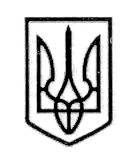 УКРАЇНАСТОРОЖИНЕЦЬКА МІСЬКА РАДАЧЕРНІВЕЦЬКОГО РАЙОНУЧЕРНІВЕЦЬКОЇ ОБЛАСТІХV позачергова сесія  VIІI скликанняР  І  Ш  Е  Н  Н  Я    №          -15/202125 листопада 2021 року                                                              м. СторожинецьПро затвердження звіту тимчасової контрольної комісії міської ради для здійснення контролю та моніторингу за процесом реалізації рішення ХІІІ сесії міської ради VІІІ скликання від 08.10.2021 року № 309-13/2021Керуючись Законом України «Про місцеве самоврядування в Україні» та Регламентом Сторожинецької міської ради Чернівецького району Чернівецької області VІІІ скликанняміська рада вирішила:  Затвердити звіт  тимчасової контрольної комісії міської ради для здійснення контролю та моніторингу за процесом реалізації рішення ХІІІ сесії міської ради VІІІ скликання від 08.10.2021 року № 309-13/2021 «Про звернення депутатів Сторожинецької міської ради VІІІ скликання до Президента України, Прем’єр – міністра України, Голови Верховної Ради України, депутатів Верховної Ради України Максима ЗАРЕМСЬКОГО та Олександра КОРНІЄНКА, Державного агентства лісових ресурсів України, Чернівецької обласної державної адміністрації, Чернівецької обласної ради і Чернівецького обласного управління лісового та мисливського господарства щодо недопущення припинення діяльності ДП «Сторожинецький лісгосп» та ДП «СЛАП «Сторожинецький держспецлісгосп» (додається).2. Припинити повноваження тимчасової контрольної комісії міської ради для здійснення контролю та моніторингу за процесом реалізації рішення ХІІІ сесії міської ради VІІІ скликання від 08.10.2021 року № 309-13/2021.3.  Контроль за виконанням рішення покласти на першого заступника  міського голови   Ігоря  БЕЛЕНЧУКА та постійну комісію міської  ради з питань   житлово-комунального господарства, приватизації, комунальної власності, промисловості, транспорту та зв’язку, впровадження енергозберігаючих технологій, охорони навколишнього природного середовища, розвитку середнього та малого бізнесу, побутового та торгового обслуговування (А.ОЛЕНЮК).Секретар Сторожинецької міської ради                        Дмитро БОЙЧУК